    В целях реализации Федерального закона от 3 июля 2016 года № 248-ФЗ «О внесении изменений в часть вторую Налогового кодекса Российской Федерации», в соответствии с распоряжением Правительства РФ от 24.11.2016 № 2496-р «Об утверждении кодов видов экономической деятельности в соответствии с Общероссийским классификатором видов экономической деятельности, относящихся к бытовым услугам, и кодов услуг в соответствии с общероссийским классификатором продукции по видам экономической деятельности, относящихся к бытовым услугам», Собрание представителей муниципального района Богатовский Самарской областиРЕШИЛО:Внести изменения в пункт 1 «Оказание бытовых услуг» приложения № 1 к Решению Собрания представителей от 23.11.2009 № 79 «О едином налоге на вмененный доход для отдельных видов деятельностина территории муниципального района Богатовский Самарской области» (с изменениями от 05.09.2012 № 99, от 29.07.2014 № 43), согласно приложения к настоящему Решению.Опубликовать настоящее Решение в районной газете «Красное знамя».Настоящее Решение вступает в силу с момента опубликования и распространяет свое действие на отношения, возникшие с 01.01.2017.Председатель Собрания Представителеймуниципального района Богатовский Самарской области                                                                                         Н.А.Смоляков                                                                                 Приложение                                                                              к решению Собрания представителей                                                                             муниципального  района Богатовский Самарской области                                                                             от 21 апреля 2017 г. № 10Значения корректирующего коэффициента базовой доходности (К 2)по муниципальному району Богатовский Самарской области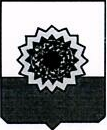 СОБРАНИЕ ПРЕДСТАВИТЕЛЕЙ МУНИЦИПАЛЬНОГО РАЙОНА БОГАТОВСКИЙСАМАРСКОЙ ОБЛАСТИРЕШЕНИЕ            от 21.04.2017 № 10О внесение изменений в Решение Собрания предствителей от 23.11.2009 № 79 «О едином налоге на вмененный доход для отдельных видов деятельностина территории муниципального района Богатовский Самарской области» (с изменениями от 05.09.2012 № 99, от 29.07.2014 № 43)Виды предпринимательской деятельностиВиды экономической деятельности (ОКВЭД 2) ОК 029-2014 (КДЕС Ред. 2)Виды экономической деятельности (ОКПД 2) ОК 034-2014 (КПЕС 2008)Виды экономической деятельности (ОКПД 2) ОК 034-2014 (КПЕС 2008)Коэффициэнт, учитывающий особенности ведения предпринимательской деятельностиКоэффициэнт, учитывающий особенности ведения предпринимательской деятельностиКоэффициэнт, учитывающий особенности ведения предпринимательской деятельностиКоэффициэнт, учитывающий особенности ведения предпринимательской деятельностиВиды предпринимательской деятельностиВиды экономической деятельности (ОКВЭД 2) ОК 029-2014 (КДЕС Ред. 2)Виды экономической деятельности (ОКПД 2) ОК 034-2014 (КПЕС 2008)Виды экономической деятельности (ОКПД 2) ОК 034-2014 (КПЕС 2008)VПFRВиды предпринимательской деятельностиВиды экономической деятельности (ОКВЭД 2) ОК 029-2014 (КДЕС Ред. 2)Виды экономической деятельности (ОКПД 2) ОК 034-2014 (КПЕС 2008)Виды экономической деятельности (ОКПД 2) ОК 034-2014 (КПЕС 2008)Вид деятельностиПредмет деятельностиМесто деятельностиРежим работы1. Оказание бытовых услуг,в том  числе:- ремонт, окраска и пошив обуви, комплектующих изделий к обуви15.20.595.2315.20.99.20015.20.99.21115.20.99.21315.20.99.21415.20.99.21515.20.99.21615.20.99.21715.20.99.21815.20.99.21915.20.99.22115.20.99.22215.20.99.22315.20.99.22915.20.99.23095.23.10.10095.23.10.11095.23.10.11195.23.10.11295.23.10.11395.23.10.11495.23.10.11595.23.10.11695.23.10.11795.23.1011895.23.10.11995.23.10.12095.23.10.12195.23.10.12295.23.10.12395.23.10.12495.23.10.12595.23.10.12695.23.10.12795.23.10.12895.23.10.12995.23.10.13095.23.10.13195.23.10.13295.23.10.13395.23.10.14095.23.10.19095.23.10.19195.23.10.19295.23.10.19395.23.10.19495.23.10.19595.23.10.19695.23.10.19795.23.10.19895.23.10.1990,3111- услуги по вспашке огородов, распиловке дров-96.09.19.12596.09.19.1250,3111- ритуальные, обрядовые услуги, изготовление ритуальных принадлежностей32.99.993.29.396.0332.99.5993.29.1996.03.11.10096.03.11.20096.03.11.30096.03.11.31196.03.11.31296.03.11.31396.03.11.31496.03.11.31596.03.11.31696.03.11.31996.03.12.11196.03.12.11296.03.12.11396.03.12.11496.03.12.11596.03.12.11696.03.12.11796.03.12.11896.03.12.11996.03.12.12196.03.12.12296.03.12.12396.03.12.1290,3111- ремонт и изготовление металлоизделий25.50.125.6125.6225.99.395.29.495.29.4195.29.4295.29.4325.50.11.11025.61.11.11225.61.11.14025.62.2025.99.99.20025.99.99.21125.99.99.21225.99.99.21325.99.99.21425.99.99.21525.99.99.21625.99.99.21725.99.99.21825.99.99.21925.99.99.22125.99.99.22225.99.99.22325.99.99.22425.99.99.22995.29.19.20095.29.19.21195.29.19.21295.29.19.22395.29.19.21495.29.19.21595.29.19.21695.29.19.21795.29.19.21895.29.19.21995.29.19.22195.29.19.22295.29.19.22395.29.19.22495.29.19.22595.29.19.2290,3111- ремонт и строительство жилья, других построек и сооружений, разработка строительной документации41.1041.2043.2943.3143.3243.32.143.32.243.32.343.3343.3443.34.143.34.243.3943.9143.9943.99.441.10.1041.20.3041.20.4043.29.1143.29.12.11043.31.1043.32.1043.33.1043.33.243.3443.39.1143.91.1943.99.1043.99.6043.99.90.13043.99.90.14043.99.90.19041.10.1041.20.3041.20.4043.29.1143.29.12.11043.31.1043.32.1043.33.1043.33.243.3443.39.1143.91.1943.99.1043.99.6043.99.90.13043.99.90.14043.99.90.1900,7111- ремонт и пошив швейных, меховых и кожаных изделий, головных уборов и изделий текстильной галантереи, изготовление вязанных изделий13.10.913.30.313.92.213.99.414.11.214.12.214.13.314.14.414.19.514.20.214.31.214.39.295.29.195.29.1195.29.1295.29.1313.30.19.12013.10.93.12013.92.99.20013.92.99.21013.92.99.22013.92.99.23013.92.99.24013.92.99.25013.99.99.2013.99.99.21013.99.99.22013.99.99.23013.99.99.24014.11.99.20014.12.99.20014.12.99.22014.13.99.20014.13.99.21014.13.99.22014.13.99.23014.13.99.25014.14.99.20014.14.99.21014.14.99.22014.14.99.23014.19.99.20014.19.99.21014.19.99.22014.19.99.23014.19.99.24014.19.99.24114.19.99.24214.19.99.25014.19.99.26014.19.99.27014.19.99.28014.19.99.29014.20.99.20014.20.99.21014.20.99.22014.31.99.20014.39.99.20095.23.10.20095.29.11.10095.29.11.11095.29.11.12095.29.11.13095.29.11.14095.29.11.15095.29.11.16095.29.11.17095.29.11.18095.29.11.19095.29.11.19195.29.11.19295.29.11.19395.29.11.19495.29.11.19595.29.11.20095.29.11.21095.29.11.22095.29.11.23095.29.11.24095.29.11.25095.29.11.26095.29.11.27095.29.11.28095.29.11.29095.29.11.30095.29.11.40095.29.11.41095.29.11.42095.29.11.43095.29.11.44095.29.11.45095.29.11.46095.29.11.4900,3111- ремонт и  техническое обслуживание бытовой  радиоэлектронной аппаратуры, бытовых машин,бытовых приборов, оборудования, инструментов, компьютеров, офисной и иной техники33.1233.1333.1533.1943.2295.1195.1295.2195.2295.22.195.22.295.29.295.29.595.29.695.29.733.12.1733.13.1133.15.1033.19.1043.22.11.12043.22.12.14095.11.10.11095.11.10.12095.11.10.13095.11.10.19095.12.1095.21.10.10095.21.10.11095.21.10.12095.21.10.13095.21.10.14095.21.10.15095.21.10.16095.21.10.19095.21.10.20095.21.10.30095.22.10.10095.22.10.11095.22.10.12095.22.10.13095.22.10.14095.22.10.15095.22.10.16095.22.10.17095.22.10.18095.22.10.19095.22.10.20095.22.10.21195.22.10.21295.22.10.21395.22.10.21495.22.10.21595.22.10.21695.22.10.21795.22.10.21895.22.10.21995.22.10.22195.22.10.22295.22.10.22695.22.10.22795.22.10.22895.22.10.22995.22.10.23095.22.10.24195.22.10.24295.22.10.24395.22.10.24495.22.10.24595.22.10.24695.22.10.24795.22.10.24895.22.10.22395.22.10.22495.22.10.22595.22.10.24995.22.10.25195.22.10.25295.22.10.25495.22.10.25595.22.10.25695.22.10.25795.22.10.25895.22.10.25995.22.10.30095.22.10.31095.22.10.32095.22.10.39095.29.1295.29.1395.29.14.11095.29.14.11195.29.14.11295.29.14.11395.29.14.11495.29.14.11595.29.14.11695.29.14.11795.29.14.11895.29.14.11995.29.1995.29.19.3000,5111- услуги фотоателье, фото- и кинолабораторий74.2074.20.2174.20.21.11174.20.21.11274.20.21.11374.20.21.11474.20.21.11574.20.21.11674.20.21.11974.20.2374.20.3174.20.3274.20.390,3111- химическая чистка и крашение, услуги прачечных96.0196.01.12.11196.01.12.11296.01.12.11396.01.12.11496.01.12.11596.01.12.11696.01.12.11796.01.12.11896.01.12.11996.01.12.12196.01.12.12296.01.12.12396.01.12.12496.01.12.12596.01.12.12696.01.12.12796.01.12.12896.01.12.12996.01.12.13196.01.12.13296.01.12.13396.01.12.13496.01.12.13596.01.12.13696.01.12.13796.01.12.13896.01.12.13996.01.12.14196.01.12.14296.01.12.14396.01.12.14496.01.12.14596.01.12.20096.01.12.21196.01.12.21296.01.12.21396.01.12.21496.01.12.21596.01.12.21696.01.12.21796.01.12.21896.01.12.21996.01.12.22196.01.12.22296.01.12.22396.01.12.22496.01.12.22596.01.12.22696.01.12.22796.01.12.22896.01.12.22996.01.12.23196.01.12.23296.01.12.23396.01.12.23496.01.12.23596.01.12.23696.01.12.23796.01.14.11196.01.14.11296.01.14.11396.01.14.11496.01.14.11596.01.14.11696.01.14.11796.01.14.11996.01.19.10096.01.19.11196.01.19.11296.01.19.11396.01.19.11496.01.19.11596.01.19.11696.01.19.11796.01.19.11896.01.19.11996.01.19.12196.01.19.12296.01.19.12396.01.19.12496.01.19.12596.01.19.12696.01.19.12796.01.19.12896.01.19.12996.01.19.13196.01.19.13296.01.19.13996.09.19.1160,2111- услуги бань, душевых и саун96.0496.04.1096.04.100,3111- парикмахерские и  косметические  услуги,   оказываемые организациями коммунально-бытового назначения96.0296.02.196.02.296.02.1196.02.1296.02.13.11196.02.13.11296.02.13.11396.02.13.11496.02.13.11596.02.13.11696.02.13.11796.02.13.12096.02.13.13096.02.19.11096.02.19.11196.02.19.1120,5111- прочие бытовые услуги производственного характера10.11.410.13.210.3110.4110.61.210.61.316.2416.29.331.02.231.09.232.12.632.13.242.2110.11.410.13.1410.3110.4110.61.210.61.316.24.1216.29.99.20031.02.99.20031.09.91.11231.09.91.11331.09.91.11531.09.99.20031.09.99.21131.09.99.21231.09.99.21331.09.99.21431.09.99.21531.09.99.21631.09.99.21731.09.99.21831.09.99.21931.09.99.22131.09.99.22231.09.99.22331.09.99.22431.09.99.22932.12.99.20032.12.99.21132.12.99.21232.12.99.21332.12.99.21432.12.99.21532.12.99.21632.12.99.21732.12.99.21832.12.99.21932.13.99.20032.13.99.21042.21.2242.21.2342.21.24.11043.99.4042.22.22.1300,5111- прочие бытовые услуги непроизводственного характера01.6118.1423.70.232.9932.99.438.3243.2147.78.2258.1974.1074.3077.1177.1277.2177.2277.2977.29.177.29.277.29.377.29.977.3177.3377.33.177.33.281.21.181.2281.29.181.29.281.29.981.3082.1988.1088.9193.29.995.2495.24.195.24.295.2595.25.195.25.295.2995.29.395.29.996.0901.61.10.14018.14.10.20023.70.132.99.3038.32.143.21.1047.78.20.20058.19.11.20074.10.1174.10.1974.3077.11.1077.12.1177.21.1077.22.1077.2997.31.1077.33.181.21.1081.22.1181.22.1381.29.1281.29.1381.29.1981.30.1082.19.1388.10.1488.91.1393.29.2195.24.10.11095.24.10.11195.24.10.11295.24.10.11395.24.10.11495.24.10.11595.24.10.11695.24.10.11795.24.10.11895.24.10.11995.24.10.12095.24.10.13095.24.10.19095.24.10.19195.24.10.19295.24.10.19395.24.10.19495.24.10.19995.25.11.10095.25.11.11195.25.11.11295.25.11.11395.25.11.11495.25.11.11595.25.11.11695.25.11.11795.25.11.11895.25.11.11995.25.11.12195.25.11.12295.25.11.12395.25.11.12495.25.11.12595.25.11.12695.25.11.12995.25.12.11095.25.12.11195.25.12.11495.25.12.11595.25.12.11995.29.19.10095.29.19.11095.29.19.12095.29.19.13095.29.19.14095.29.19.19096.09.1196.09.19.11196.09.19.11296.09.19.11396.09.19.11496.09.19.11596.09.19.12696.09.19.12796.09.19.12896.09.19.12996.09.19.1390,5111Оказание услуг по  ремонту,  техническому обслуживанию и мойке автомототранспортных средств с численностью работающих:45.2045.20.145.20.245.20.345.20.445.40.545.20.1145.20.11.10045.20.11.11145.20.11.11245.20.11.11345.20.11.11445.20.11.11545.20.11.11645.20.11.11745.20.11.11845.20.11.20045.20.11.21145.20.11.21245.20.11.21345.20.11.21445.20.11.21545.20.11.21645.20.11.21745.20.11.21845.20.11.21945.20.11.22145.20.11.30045.20.11.40045.20.11.50045.20.11.51145.20.11.51245.20.11.51345.20.11.51445.20.11.51545.20.11.51645.20.11.51745.20.11.51945.20.1245.20.1345.20.1445.20.245.20.2145.20.21.10045.20.21.11145.20.21.11245.20.21.11345.20.21.11445.20.21.11545.20.21.11645.20.21.11745.20.21.11845.20.21.20045.20.21.21145.20.21.21245.20.21.21345.20.21.21445.20.21.21545.20.21.21645.20.21.21745.20.21.21845.20.21.21945.20.21.22145.20.21.22245.20.21.22345.20.21.22445.20.21.30045.20.21.40045.20.21.50045.20.21.51145.20.21.51245.20.21.51345.20.21.51445.20.21.51545.20.21.51645.20.21.51745.20.21.51945.20.2245.20.2345.20.3045.40.545.40.50.11045.40.50.11145.40.50.11245.40.50.11345.40.50.11445.40.50.11545.40.50.1190,7111